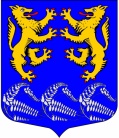 СОВЕТ ДЕПУТАТОВМУНИЦИПАЛЬНОГО ОБРАЗОВАНИЯ«ЛЕСКОЛОВСКОЕ СЕЛЬСКОЕ ПОСЕЛЕНИЕ»ВСЕВОЛОЖСКОГО МУНИЦИПАЛЬНОГО РАЙОНАЛЕНИНГРАДСКОЙ ОБЛАСТИЧЕТВЕРТОГО СОЗЫВАПРОЕКТ  Р Е Ш Е Н ИЯ «___» августа 2020 года_                                                                                 № __ д. В. ОселькиО проведении публичных слушанийпо обсуждению проекта решениясовета депутатов «Об утверждении  Устава муниципального образования«Лесколовское сельское поселение» Всеволожского муниципального района Ленинградской области в новой редакции»           На основании Федерального закона «Об общих принципах организации местного самоуправления в Российской Федерации» №131-ФЗ от 06.10.2003 года, Положения  «О порядке организации и проведения публичных слушаний на территории муниципального образования «Лесколовское сельское поселение», утвержденным решением совета депутатов муниципального образования «Лесколовское сельское поселение» от 24.12.2018 года №46,  совет депутатов  принялРЕШЕНИЕ:1. Принять за основу проект решения «Об утверждении Устава муниципального образования «Лесколовское сельское поселение» Всеволожского муниципального района Ленинградской области в новой редакции» согласно Приложению №1.2. Поручить  постоянной депутатской комиссии по законности, правопорядку, общественной безопасности, гласности и вопросам местного самоуправления организовать учет и рассмотрение предложений по проекту решения «Об утверждении Устава муниципального образования «Лесколовское сельское поселение» Всеволожского муниципального района Ленинградской области в новой редакции».3. Утвердить порядок учета  предложений по проекту решения «Об утверждении Устава муниципального образования «Лесколовское сельское поселение» Всеволожского муниципального района Ленинградской области в новой редакции», принятому за основу, и участия граждан в его обсуждении, согласно Приложению №24.  Назначить проведение собрания по обсуждению предмета публичных слушаний   на 21 сентября 2020 года в 18.00 часов по адресу: Ленинградская область, Всеволожский район, дер. Лесколово, ул. Красноборская, д.4, Лесколовский   ДК.5. Утвердить текст сообщения о проведении публичных слушаний по проекту решения «Об утверждении  Устава муниципального образования «Лесколовское сельское поселение» Всеволожского муниципального района Ленинградской области», согласно приложению №3. 6. Опубликовать проект решения «Об утверждении Устава муниципального образования «Лесколовское сельское поселение» Всеволожского муниципального района Ленинградской области в новой редакции» (приложение № 1) в газете «Лесколовские вести» и в сети «Интернет» на сайте муниципального образования.7. Решение вступает в силу с момента официального опубликования.8. Контроль за исполнением настоящего решения возложить на главу муниципального образования.Глава муниципального образования                                                  А. Л.Михеев                                                                                      Приложение 1 к решению №                                                                                       От _________2020 года                                                                                                                                                                ПРОЕКТСОВЕТ ДЕПУТАТОВМУНИЦИПАЛЬНОГО ОБРАЗОВАНИЯ«ЛЕСКОЛОВСКОЕ СЕЛЬСКОЕ ПОСЕЛЕНИЕ»ВСЕВОЛОЖСКОГО МУНИЦИПАЛЬНОГО РАЙОНАЛЕНИНГРАДСКОЙ ОБЛАСТИЧЕТВЕРТОГО СОЗЫВА                                                      Р Е Ш Е Н И Е                                                                                                                                                                                                                                                                   __________________                                                                                    №                                                                                                    дер.Верхние ОселькиОб утверждении Устава  муниципального образования «Лесколовское сельское поселение» Всеволожского муниципального района Ленинградской области  в новой редакции            В целях приведения Устава муниципального образования «Лесколовское сельское поселение» в соответствие с Федеральным законом от 06.10.2003 N 131-ФЗ "Об общих принципах организации местного самоуправления в Российской Федерации" (с изменениями), в целях совершенствования государственной политики в области противодействия коррупции, руководствуясь ст. 44 Федерального закона от 6 октября 2003 года № 131-ФЗ «Об общих принципах организации местного самоуправления в Российской Федерации, учитывая результаты публичных слушаний, совет депутатов муниципального образования «Лесколовское сельское поселение» Всеволожского муниципального района Ленинградской области принял  РЕШЕНИЕ: 1.Утвердить Устав муниципального образования «Лесколовское сельское поселение» Всеволожского муниципального района Ленинградской области в новой редакции согласно Приложению.2. Признать утратившими силу решения совета депутатов муниципального образования «Лесколовское сельское поселение» Всеволожского муниципального района Ленинградской области:- от 26 мая 2016 года №19 «Об принятии Устава муниципального образования «Лесколовское сельское поселение» Всеволожского муниципального района Ленинградской области»; - от 03 июля 2017 года №16 « О внесении изменений и дополнений в Устав муниципального образования «Лесколовское сельское поселение» Всеволожского муниципального района Ленинградской области», - от 10 октября  2018 года №31 « Об внесении  изменений и дополнений в Устав муниципального образования «Лесколовское сельское поселение» Всеволожского муниципального района Ленинградской области».3. Направить настоящее решение в Управление Министерство юстиции Российской Федерации по Ленинградской области для государственной регистрации.4. После государственной регистрации опубликовать настоящее решение в официальных средствах массовой информации.5. Настоящее решение вступает в силу после его официального опубликования.6. Контроль за исполнением настоящего решения оставляю за собой.Глава муниципального образования                                                 А.Л. МихеевПРИЛОЖЕНИЕ № 2                                                                                    к решению совета депутатовМО «Лесколовское сельское поселение»                                                                                от  «_» _____ 2020 года №_ ПОРЯДОКучёта предложений по проекту решения совета депутатов«Об утверждении Устава муниципального образования«Лесколовское сельское поселение» Всеволожского муниципального районаЛенинградской области в новой редакции»   Настоящий порядок применяется для учёта предложений заинтересованных лиц, поступивших в ходе проведения публичных слушаний при обсуждении проекта решения совета депутатов «Об утверждении Устава муниципального образования «Лесколовское сельское поселение» Всеволожского муниципального района ленинградской области в новой редакции».   Предложения направляются в уполномоченный орган заинтересованным лицом по телефону и (или) в письменном виде по адресу: 188665, Ленинградская область, Всеволожский район, дер. Верхние Осельки, ул.Ленинградская, д.32, Главе муниципального образования, тел.8(81370)-52-752.  В предложении должно быть указано в какую статью, часть и пункт устава предлагается внести поправку и (или)  дополнение.    Предложение, оформленное в письменном виде, должно быть подписано и указан почтовый адрес заинтересованного лица.   При подаче предложений по телефону заинтересованное лицо должно представиться и указать адрес и (или) телефон для связи.  Уполномоченный орган учитывает все предложения заинтересованных лиц в Журнале учёта заявлений и предложений заинтересованных лиц с обязательным указанием времени и даты поступления. Предложения в письменном виде направляются заинтересованными лицами в уполномоченный орган после опубликования информационного сообщения в течение всего срока публичных слушаний, но не позднее двух рабочих дней после проведения собрания по обсуждению предмета публичных слушаний. Все учтённые предложения отражаются в протоколе результатов публичных слушаний и носят рекомендательный характер при принятии решения советом депутатов муниципального образования «Лесколовское сельское поселение» Всеволожского муниципального района Ленинградской области. Приложение №3к решению совета депутатов МО «Лесколовское сельское поселение» от «__»_____2020 г.№   СООБЩЕНИЕ О ПРОВЕДЕНИИ ПУБЛИЧНЫХ СЛУШАНИЙСовет депутатов муниципальное образование «Лесколовское сельское поселение» Всеволожского муниципального района Ленинградской области сообщает о проведении публичных слушаний по обсуждению проекта решения совета депутатов «Об утверждении Устава муниципального образования «Лесколовское сельское поселение» Всеволожского муниципального района Ленинградской области в новой редакции».Предложения и поправки к проекту решения совета депутатов «Об утверждении  Устава муниципального образования «Лесколовское сельское поселение» Всеволожского муниципального района Ленинградской области в новой редакции» принимаются в письменной форме по адресу: 188665, Ленинградская область, Всеволожский район, дер. Верхние Осельки, ул. Ленинградская, дом 32, глава муниципального образования.        Публичные слушания состоятся 21 сентября  2020 года в 18 час. 00 мин. в здании Дома Культуры по адресу: Ленинградская обл., Всеволожский район, дер. Лесколово, ул. Красноборская, дом 4.                                                      Заключение   по результатам проведения антикоррупционной экспертизы«__» _______ 2020 г     В соответствии с  Федеральным законом от 17 июля 2009 года  №172-ФЗ «Об антикоррупционной экспертизе нормативных правовых актов и проектов нормативных  правовых актов», Федеральным законом от 25 декабря 2008 г№273-ФЗ «О противодействии коррупции», Положением о порядке проведения антикоррупционной экспертизы муниципальных нормативных правовых актов и проектов нормативных правовых актов совета депутатов  муниципального образования «Лесколовское сельское поселение» Всеволожского муниципального района Ленинградской области и проектов нормативных правовых актов,  утвержденным решением совета депутатов от 22.09.2011г.№42 проведена антикоррупционная экспертиза проекта решения совета депутатов «О проведении публичных слушаний по обсуждению проекта решения совета депутатов «Об утверждении Устава муниципального образования «Лесколовское сельское поселение» Всеволожского муниципального района Ленинградской области в новой редакции» (далее  - Проект), предоставленного  главой  муниципального образования «Лесколовское сельское поселение» для рассмотрения и утверждения советом депутатов, в целях выявления в нем  коррупциогенных факторов и их последующего устранения. В представленном  Проекте  коррупционные факторы не выявлены.Глава муниципального образования                                               А.Л.Михеев